29-01-2015Input and output in a console applicationEnter a name, print it out againEnter the age , print it out againPrint one tableLoop , while, for while - one table , and then more tablesPrint it out nice by the help of a methode.Make a method, that multiply the input by itself, and print the result out.Looked at the method math.pow(2,2);Make a program that will give us 100 random numbers between 1 and 100.The random numbers has to be written to a textfile, and then read and printed to the consolePut 100 random numbers into an array of integers, show how to sort them.After day one, I am happy to see that all are active and work with interest, we are going faster forward than I thought, so I have corrected the schedule quite a bit, and finally there are three days where the school are closed. I am looking forward to a good semester with you all. Home workA textstring is also an array of chars, means that you are able to index from the first letter to the last.Use the length function to find out the lengt of the textstring.Enter a word into the program, let the program show a number of lines, where the first letter is moved to the last position. Until the word is the same as the enterd word, eg like this.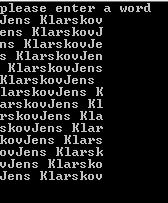 05-02-2015Today we made up a project, a file based person database.The program has a simple menu system working with a switch, following functions should be avalabil:Insert a personShow all personsSearch for a personEdit a personDelete a personFollowing info for each personNameAddressZipcodeCityPhonee-mail addresseach information is separated with a semicolon.See 05022015.zipHomeworkMake a program that reads the file winpostby.txtIt contains all the zipcodes and cities in Denmark.So when you search for a zipcode the city will be shown12-02-2015Make the assignment with the Lix-number calculating.Read the document with the assignment information.See an example could be spring2015con15.zipStrarting on windows programmingThe first program, make an advanced stopwatch, playing a music file when a time up.No homework this time.19-02-2015We made a personal database in c# windows application with connection to MySQL database.Following functions was made:Insert a personDelete a personEdit a personAfter lunch we started on this assignmentMiss Vera Nice.Miss Vera Nice lives in a fashionable neighborhood in Valby, she runs a small guesthouse.
Vera Nice has 7 rooms that she rents out.

Her tenants are young women.

Women have a huge circle of friends (many friends), it is enormously noisy if there is more than one guest same time at each of her tenants. That is why Miss Vera Nice has to fix a rule, which says “only one guest at a time with each tenant”.To make it easy and efficient the tenants are agreed to ask Vera Nice to track for just a friend visiting each one at a time.

As payment for this service the “friends” who visit their girlfriends are asked to pay a small fee to Miss Vera Nice.

Vera Nice asks you to create a small application for registration of tenants, and keep track of the fact that only one friend visits at a time. (You can just call it a reservation system).You are welcome to work on this program to next lesson.Best regardsJens26-02-2015We worked on the reservations system, so that everyone had a running and working product.I would like to thank the team that is always present in my lessonsNext time we are trying to at more tables, and are forint keys control the interconnection between the tables.05-03-2015We worked practically on databases and tables from our C# program, to learn how to insert data, how to edit data, and how to delete data.What is primary key, what is foreign key how to connect two tables.12-03-2015Continued with design – troubleshooting  - debugging on the system we started last thursday.Mandatory Assignment Last delivery is the 8. of april. At 23:59 on my mail. Send the projectfolder in a zip file.It is ok if work in groups of two, after hand in you will have to show the working program for the class.jens@klarskovpedersen.dkTHE ASSIGNMENTProgram a trading system.With the following tables:suppliers with following fields:sup_id, sup_name, sup_addr, sup_zip, sup_city, sup_phone, sup_email.productswith the following fields:pro_id, sup_id, pro_name, pro_price, pro_description.customerswith the following fields:cus_id, cus_name, cus_addr, cus_zip, cus_city, cus_phone, cus_phone, cus_email.orderswith the following fields:ord_id, ord_date, cus_id.orderlinesswith the following fields:orl_id, ord_id, cus_id, pro_id, orl_quantity.We have to be able to take care onCustomers, the contact person from the customer, suppliers, products.Try to find out what to do, what will the program do to follow up on every trade.How would you print out the bill?19-03-2015Working on the project “salessystem”26-03-2015Working on the project “salessystem”02-04-2015No Class 09-04-2015Everyone who had handed in a salessystem was presenting to the class what they have done.After that we splitted in two groups.Group one worked on two programsSearch on a zipcode and get a city name / search on a city name and get a zipcodeRandom math assignments, count on a right answer.Group two worked on a program:A scoreboard in windows, to show time, and remaining time, and points for home team and guest team.Next time we will continue and make this program remote controlled via socket programming, so that information is transferred via the network to a pc with the projector connected..16 – 04 – 2015We worked with socket programming, made a chat program using TCP/IP with threading, so now we are ready to put remote scoreboard into this program, if you have the time, you may try at home if you can get this to work.Remember no class next thursdayRegardsJens07-05-2015Hello ClassWe have now been working with some networking programs some days, we had some problems with communications with remote computers, as long as we worked on the same pc, no problem, but when we had top go via the wifi it stopped.Last we found some programs that was working, this programs are uploaded as a zip file, look at them, see how we are doing, and eventually test with two computers.Next Thursday there is no class, and after this Thursday we are to look at the exam, see what we have to read up. I will make some test questions, and we will prepare together. There will be no new subjects.Have some nice holydaysBest regardsJens21-05-2015Today we had a wonderful class, now it is my turn to stay home for a while.Only one showed up, 23 was missing, but you know what – I don’t care. You are responsible for your own learning.It is time for the next, and last mandatory assignment.You can find it here at the homepage.Best regards and good luck.